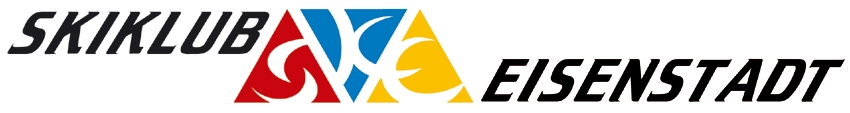 Kleinhöfleiner Hauptstraße 12, 7000 Eisenstadt     www.skiklub-eisenstadt.at     ZVR Nr.415 586 785Einladung zur Teilnahme an unserer Schiwoche nach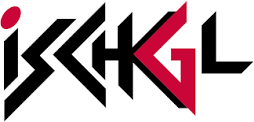 4* Hotel Tirol15. April – 22. April 2023Kosten ab / bis Eisenstadt
mit Schreiner Bustransfer (Leo)	€ 1.590,--	Halbpension/DZ/6 Tage Skipass/Skilehrer	€ 30,--	Einzelzimmerzuschlag pro Tag		(es gibt leider nur sehr wenige Einzelzimmer)Organisation/Leitung: Arnold Schweiger 0664/8478570Anmeldungen bis spätestens 15.12.2022an arnold.schweiger@a1.netNur schriftliche Anmeldung möglichan Arnold Schweiger, 7350 Oberpullendorf, Riedgasse 19, oder per Mailunter Angabe von Name, Adresse, Geb.Dat.,Tel.,Handy, E-MailMit der Anmeldung ist eine Anzahlung von € 990,-- bis spätestens 15.12.2022 auf das Konto des Skiklub Eisenstadt – IBAN AT39 2011 1410 0500 4529 (Zahlungsreferenz Ischgl 2023) zu leisten. Alle weiteren Informationen werden mit der Buchungsbestätigung mitgeteilt. Die Restkosten von € 600,- sind bitte bis spätestens 24.3.2023 auf das Konto des Skiklub Eisenstadt (Zahlungsreferenz Ischgl 2023) zu überweisen.Die Schiwoche wird unter Einhaltung der jeweils gültigen Corona Auflagen durchgeführt!!	            Euer Ischgl TeamKleinhöfleiner Hauptstraße 12, 7000 Eisenstadt     www.skiklub-eisenstadt.atZVR Nr.415 586 785Anmeldung für Ischgl 15.April – 22. April 2023Name:	_______________________________________________________	_______________________________________________________Anschrift:	_______________________________________________________	_______________________________________________________Geb.Datum:	_______________________________________________________	_______________________________________________________Tel.Nr.:	_______________________________________________________	_______________________________________________________e-mail:	_______________________________________________________	_______________________________________________________geimpft:	_ja/nein (Zutreffendes markieren)_____________________________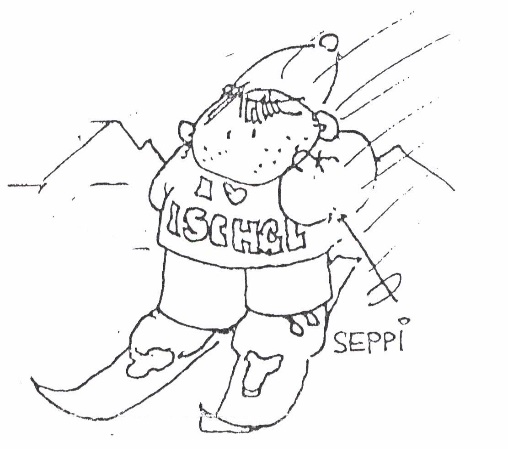 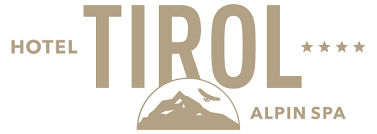 